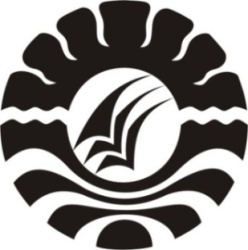 SKRIPSIPENGEMBANGAN KOMIK KARIR UNTUK MENINGKATKAN PEMAHAMAN PILIHAN KARIR SISWA DI SMA NEGERI 9 MAKASSARIRMA AFRIYANTIPSIKOLOGI PENDIDIKAN  DAN BIMBINGANFAKULTAS ILMU PENDIDIKAN UNIVERSITAS NEGERI MAKASSAR2016